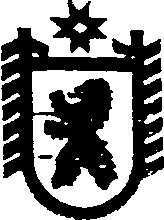 Республика КарелияАДМИНИСТРАЦИЯ СЕГЕЖСКОГО МУНИЦИПАЛЬНОГО РАЙОНАПОСТАНОВЛЕНИЕот  10  апреля  2017  года  №  213 СегежаО внесении изменения в Устав муниципального казенного образовательного учреждения  дополнительного образования «Центр творчества детей и юношества»В соответствии с пунктом 9 Порядка организации и осуществления образовательной деятельности по дополнительным общеобразовательным программам, утвержденного Приказом Министерства образования и науки Российской Федерации от 29 августа 2013 г. № 1008, администрация Сегежского муниципального района                  п о с т а н о в л я е т: 1. Внести изменение в  Устав муниципального казенного образовательного учреждения  дополнительного образования  «Центр творчества детей и юношества», утвержденный постановлением администрации Сегежского муниципального района от 23 августа 2016 г. № 758, изложив пункт 61 в следующей редакции:«61. Образовательная  деятельность  по  дополнительным общеобразовательным общеразвивающим программам  осуществляется по следующим направленностям, которые разрабатываются, принимаются, утверждаются и реализуются Учреждением самостоятельно:художественная;туристско-краеведческая;естественнонаучная;техническая;социально-педагогическая;физкультурно-спортивная.»2. Директору муниципального казенного образовательного учреждения  дополнительного образования «Центр творчества детей и юношества» (Е.Н.Бусел) зарегистрировать Устав в Межрайонной инспекции Федеральной налоговой службы России № 2 по Республике Карелия.	3. Отделу информационных технологий и защиты информации администрации Сегежского муниципального района (Н. Ю. Дерягина) обнародовать настоящее постановление путем размещения официального текста настоящего постановления в информационно-телекоммуникационной сети «Интернет» на официальном сайте администрации Сегежского муниципального района http://home.onego.ru/~segadmin.            Глава администрации Сегежского муниципального района                                                                    И.П.ВекслерРазослать: в дело, УО, МКОУ «ЦТДиЮ».